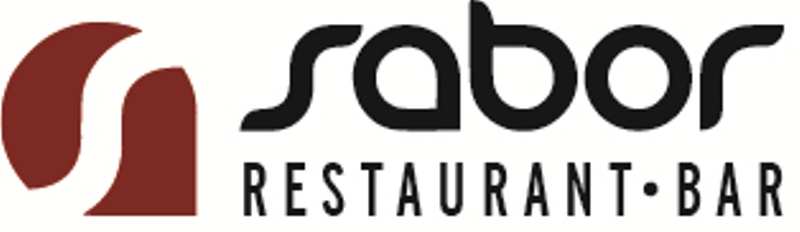 			Weißwein			0,2l 		0,25 l		0,5 l		 0,75 l370	Vinho Verde	                        4,50 €	 	5,50€		11,00 	€	16,50 €			Portugal, D.O.C.	371	Trebbiano DÀbruzzo		5,50 €		6,50€		13,00 	€				Italien, D.O.C.	372	Ronco Margherita									19,50 €		Sauvignon	373	Ronco Margherita									19,50 €		Pino Grigio	374	Ronco Margherita									19,50 €		Chardonnay	378	Ronco Margherita									19,50 €		Traminer	375	URGESTEIN 							 		29,50 €			Mosel Markus Molitor, Weißburgunder		  	376	La Tunella 										27,50 €			Italien, Pino Grigio	377	La Tunella										27,50 €		Italien, Sauvignon 	379	Lugana										29,50 €			Italien, D.O.C Rose				0,2 l		0,25 l		0,5l		0,75 l	381	HOTSPOT PINK 			4,50 €		5,50 €		11,00 	€	16,50 €			Portugal, D.O.C.	383	Prosecco Trevisiol									26,50 €			Italien			Rot					0,2 l		0,25 l		0,5l		0,75 l	384	CABERNET SAUVIGNON 	5,50 €		6,50 €		13,00 €					Frankreich	385	MONTEPULCIANO 		5,50 €		6,50 €  	13,00 €			Italien	386	Vidigal 										26,50 €		Portugal DOURO D.O.C.		387	Sangiovese										 25,50 €			Italien 	388	Nero D´Avola								   	 25,00 €			Italien Sizilien	389	Cantine San Marzano Primitivo				 		 25,00 €			Italien, Apulien 		Le Volte										40,00 €		390	Italien	391	Tenuta Frescobaldi								40,00 €			Italien	392	Mormoreto Frescobaldi								95,00 €			Italien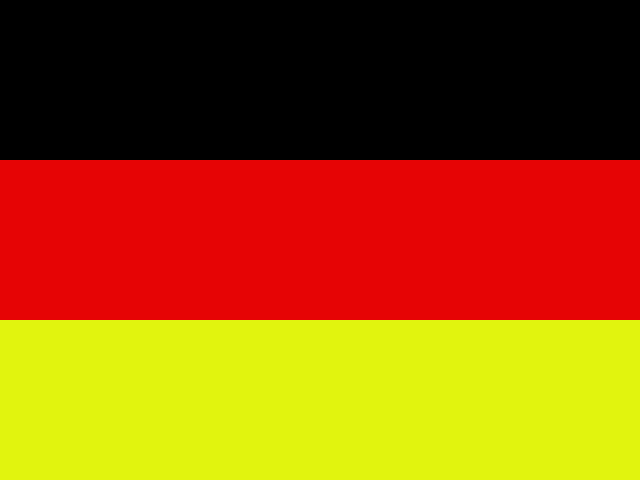 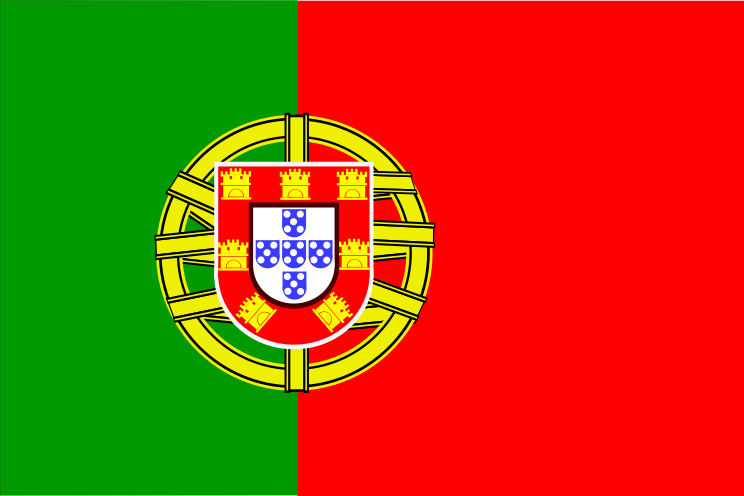 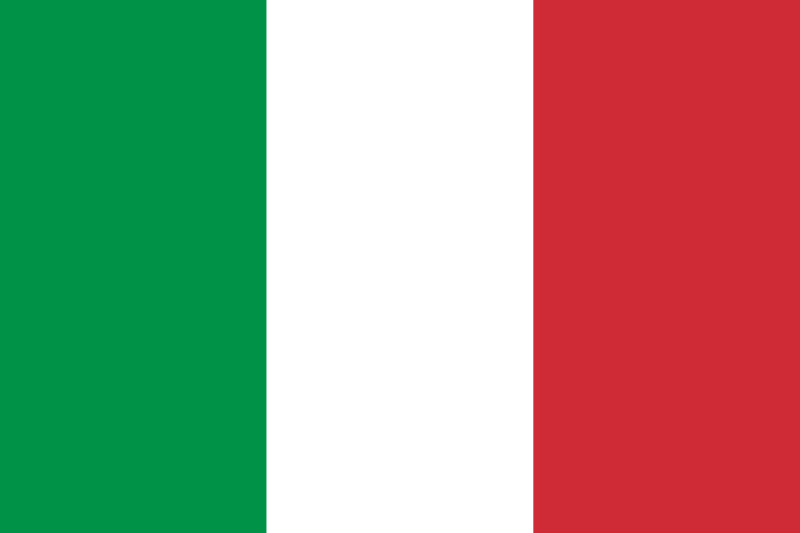 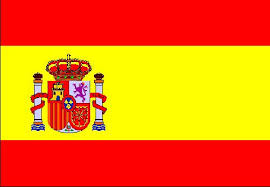 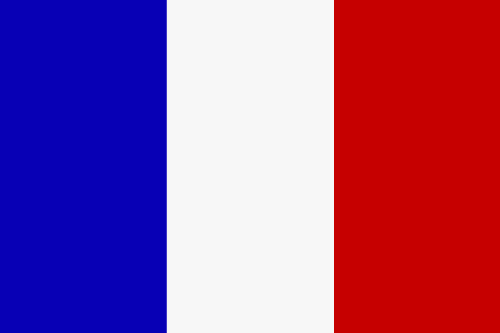 